IQRA NATIONAL UNIVERSITY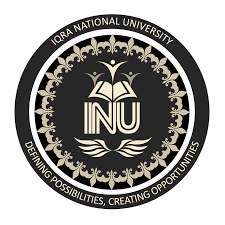 DEPARTMENT OF ALLIED HEALTH SCIENCESFinal-Term Examination (Spring -20) (DPT 2nd Sec B)Course Title: Human Anatomy-ll	Instructor: Ms. Maria FerozeTime: 6 hours							Max Marks: 50Note:Attempt all questions from this section, all questions carry equal marks.Name: Mohssan MujeebID: 15742MULTIPLE CHOICE QUESTIONS (MCQs)Which of the following muscles has dual nerve supply:D) Adductor MagnusWhich of the following muscles is different from the others:C) Gastrocnemius		All of the following muscles are supplied by femoral nerve except:B) Psoas MajorAll the following statements about the Sartorius muscle are correct except:It adducts the thigh at the hip jointThe largest muscle of the body is:C) Gluteus Maximus			Which of the quadriceps muscles perform flexion as well as extension:D) Rectus FemorisWhich of the following muscles crosses two joints:D) Rectus FemorisThe deepest of the following muscles is:C) VastusIntermedius			It is the first gear muscle: B) SoleusIt contains peripheral heart:B) SoleusPeripheral hearts are located in:C) Leg			Which muscle passes through the greater sciatic foramen?C) Piriformis			The muscle having action at its origin is:A) Popliteus			Medial and lateral condyles of femur are separated posteriorly by:C) Intercondylar Notch 		Intertrochanteric line is the connection between two trochanters.B) Posteriorly The nail beds are supplied by:A) Medial Plantar Nerve		Superficial peroneal nerve supplies:D) Anterolateral surface of legWhich nerve is subcutaneous:B) Common Peroneal NerveIt performs its function in the unlocking of knee:B) PopliteusThe first web space in the foot is dorsally innervated by:D) Deep PeronealTendocalcaneusis formed by:A) Gastrocnemius & Soleus		Superficial circumflex iliac vein is the tributary of:D) External Iliac VeinIt is inserted to quadrate tubercle:A) QuadratusFemoris			The sesmoid bone of the lower limb is:B) Patella Iliotibialtract receives the insertions of:D) Gluteus maximus and Tensor Fascia LataIt is an evertor:B) Peroneus TertiusWhich of the following muscles is partially paralyzed when obturator nerve is damaged:C) Adductor Magnus			The different of the following muscles is:A) Biceps Femoris		Muscular branches of posterior division of femoral nerve supply:D) QuadricepsWhich two muscles have the insertion at the same place:B) Extensor DigitoriumLongus and Extensor HallucisLongusOblique popliteal ligament is formed by:C) Semimembranosus			Which muscle is attached to the tuberosity of navicular bone:B) Tibialis PosteriorThe adductor hiatus is present in:C) Adductor Magnus			The semimembranosus muscle is inserted at:D) Medial of medial condyle of tibiaThe sesamoid bones over first metatarsal bone develop from the tendon of:D) Flexor HallucisBrevis36. With paralysis of tibialis anterior, limited range of dorsiflexion of ankle can be produced by:   C) Extensor HallucisLongus alone37. The. muscle which inserts into the posterior calcaneus along with Gastrocnemius is: A) Plantaris 38. How many muscles cross two joints and do hip extension?A) 3                                                            39. The longest and highest arch is:A) Medial Longitudinal                                  40. Intrinsic muscles of the foot are attached by: A) Plantar Aponeurosis                                   41. The longest arch is:A) Medial Longitudinal                                 42.The most common form of flat foot in which the arch reappears when the foot is in non-weight bearing position is called:A) Flexible Flat Foot                                      43. Among the five metatarsals _________ absorbs twice the weight than that each of the other four metatarsal heads:A) 1st                                                                         44. Plantar Fascitis is due to:A) Insufficient strength in muscles that support the arch45. In the following, the muscle which does not belong to the pretibial group is:D) Tibialis Posterior46. In the following, the muscle which does not plantar flex the ankle is:B) Peroneus Tertius47. Intrinsic muscles belonging to which layer has a proximal attachment to calcaneal tuberosity:C) Layer 3                                                                 48. Anatomic action of Flexor DigitiMinimiis:D) All of the above49. When the weight bearing foot is excessively supinated, it is called:C) Club Foot                               50. Primary dorsiflexor of ankle is:C) Tibialis Anterior       